Fakultät M + VStudiengang Biomechanik PraktikantenamtTelefon: 0781 205-264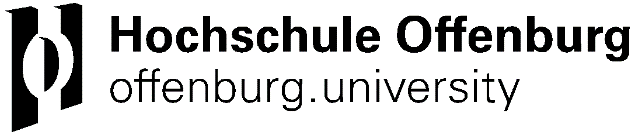 M E R K B L A T T      PSTGestaltung der TätigkeitsberichteBIOMECHANIK (BM)Blatt1/3Abkürzungen:Abkürzungen:PAPraktikantenamtPraktikantenamtPALLeiter des PraktikantenamtesLeiter des Praktikantenamtes1. Zweck des Tätigkeitsberichtes1. Zweck des Tätigkeitsberichtes1. Zweck des Tätigkeitsberichtes1. Zweck des Tätigkeitsberichtes1. Zweck des TätigkeitsberichtesDer PAL soll einen Eindruck von der Firma und Ihrer Tätigkeit als Praktikant erhalten. Sie sollen in Ihrem Tätigkeitsbericht die erworbene Praxis-Erfahrung nachbereiten und durch theoretische Betrachtungen — dem Stand Ihres Studiums entsprechend - ergänzen. Die Ausarbeitung dieser Berichte soll Ihnen als Übung in Präsentation und Darstellung technischer Sachverhalte dienen.Der PAL soll einen Eindruck von der Firma und Ihrer Tätigkeit als Praktikant erhalten. Sie sollen in Ihrem Tätigkeitsbericht die erworbene Praxis-Erfahrung nachbereiten und durch theoretische Betrachtungen — dem Stand Ihres Studiums entsprechend - ergänzen. Die Ausarbeitung dieser Berichte soll Ihnen als Übung in Präsentation und Darstellung technischer Sachverhalte dienen.Der PAL soll einen Eindruck von der Firma und Ihrer Tätigkeit als Praktikant erhalten. Sie sollen in Ihrem Tätigkeitsbericht die erworbene Praxis-Erfahrung nachbereiten und durch theoretische Betrachtungen — dem Stand Ihres Studiums entsprechend - ergänzen. Die Ausarbeitung dieser Berichte soll Ihnen als Übung in Präsentation und Darstellung technischer Sachverhalte dienen.Der PAL soll einen Eindruck von der Firma und Ihrer Tätigkeit als Praktikant erhalten. Sie sollen in Ihrem Tätigkeitsbericht die erworbene Praxis-Erfahrung nachbereiten und durch theoretische Betrachtungen — dem Stand Ihres Studiums entsprechend - ergänzen. Die Ausarbeitung dieser Berichte soll Ihnen als Übung in Präsentation und Darstellung technischer Sachverhalte dienen.Der PAL soll einen Eindruck von der Firma und Ihrer Tätigkeit als Praktikant erhalten. Sie sollen in Ihrem Tätigkeitsbericht die erworbene Praxis-Erfahrung nachbereiten und durch theoretische Betrachtungen — dem Stand Ihres Studiums entsprechend - ergänzen. Die Ausarbeitung dieser Berichte soll Ihnen als Übung in Präsentation und Darstellung technischer Sachverhalte dienen.2. Einführung2. Einführung2. Einführung2. Einführung2. EinführungZur Einführung ist eine kurze Vorstellung der Firma zweckmäßig. Dabei interessiert z.B.Zur Einführung ist eine kurze Vorstellung der Firma zweckmäßig. Dabei interessiert z.B.Zur Einführung ist eine kurze Vorstellung der Firma zweckmäßig. Dabei interessiert z.B.Zur Einführung ist eine kurze Vorstellung der Firma zweckmäßig. Dabei interessiert z.B.Zur Einführung ist eine kurze Vorstellung der Firma zweckmäßig. Dabei interessiert z.B.Entstehungsgeschichte, Zugehörigkeit zu einem KonzernEntstehungsgeschichte, Zugehörigkeit zu einem KonzernEntstehungsgeschichte, Zugehörigkeit zu einem KonzernEntstehungsgeschichte, Zugehörigkeit zu einem KonzernEntstehungsgeschichte, Zugehörigkeit zu einem KonzernAnzahl der MitarbeiterAnzahl der MitarbeiterAnzahl der MitarbeiterAnzahl der MitarbeiterAnzahl der Mitarbeiterjährlicher Umsatzjährlicher Umsatzjährlicher Umsatzjährlicher Umsatzjährlicher UmsatzProdukte und Dienstleistungen der FirmaProdukte und Dienstleistungen der FirmaProdukte und Dienstleistungen der FirmaProdukte und Dienstleistungen der FirmaProdukte und Dienstleistungen der Firmatypische Kunden der Firmatypische Kunden der Firmatypische Kunden der Firmatypische Kunden der Firmatypische Kunden der FirmaArt der Fertigung, z.B. Großserie, mittlere Serien, EinzelfertigungArt der Fertigung, z.B. Großserie, mittlere Serien, EinzelfertigungArt der Fertigung, z.B. Großserie, mittlere Serien, EinzelfertigungArt der Fertigung, z.B. Großserie, mittlere Serien, EinzelfertigungArt der Fertigung, z.B. Großserie, mittlere Serien, EinzelfertigungDiese Informationen können anhand von Firmenprospekten/Internetauftritten anschaulich vermittelt werden, so dass kurze ergänzende Darstellungen genügen. Zum Verständnis der Tätigkeitsberichte ist es für den uneingeweihten Leser hilfreich, wenn branchenspezifische Fachbegriffe erläutert werden.Diese Informationen können anhand von Firmenprospekten/Internetauftritten anschaulich vermittelt werden, so dass kurze ergänzende Darstellungen genügen. Zum Verständnis der Tätigkeitsberichte ist es für den uneingeweihten Leser hilfreich, wenn branchenspezifische Fachbegriffe erläutert werden.Diese Informationen können anhand von Firmenprospekten/Internetauftritten anschaulich vermittelt werden, so dass kurze ergänzende Darstellungen genügen. Zum Verständnis der Tätigkeitsberichte ist es für den uneingeweihten Leser hilfreich, wenn branchenspezifische Fachbegriffe erläutert werden.Diese Informationen können anhand von Firmenprospekten/Internetauftritten anschaulich vermittelt werden, so dass kurze ergänzende Darstellungen genügen. Zum Verständnis der Tätigkeitsberichte ist es für den uneingeweihten Leser hilfreich, wenn branchenspezifische Fachbegriffe erläutert werden.Diese Informationen können anhand von Firmenprospekten/Internetauftritten anschaulich vermittelt werden, so dass kurze ergänzende Darstellungen genügen. Zum Verständnis der Tätigkeitsberichte ist es für den uneingeweihten Leser hilfreich, wenn branchenspezifische Fachbegriffe erläutert werden.3. Inhalt der einzelnen Tätigkeitsberichte3. Inhalt der einzelnen Tätigkeitsberichte3. Inhalt der einzelnen Tätigkeitsberichte3. Inhalt der einzelnen Tätigkeitsberichte3. Inhalt der einzelnen TätigkeitsberichteEin nicht in das Fachgebiet eingeweihter Leser (hier der PAL!) muss den Tätigkeitsbericht verstehen und Ihre zugehörigen Überlegungen nachvollziehen können.Ein nicht in das Fachgebiet eingeweihter Leser (hier der PAL!) muss den Tätigkeitsbericht verstehen und Ihre zugehörigen Überlegungen nachvollziehen können.Ein nicht in das Fachgebiet eingeweihter Leser (hier der PAL!) muss den Tätigkeitsbericht verstehen und Ihre zugehörigen Überlegungen nachvollziehen können.Ein nicht in das Fachgebiet eingeweihter Leser (hier der PAL!) muss den Tätigkeitsbericht verstehen und Ihre zugehörigen Überlegungen nachvollziehen können.Ein nicht in das Fachgebiet eingeweihter Leser (hier der PAL!) muss den Tätigkeitsbericht verstehen und Ihre zugehörigen Überlegungen nachvollziehen können.Hierzu ist im Allgemeinen folgende beispielhafte Gliederung hilfreich:Hierzu ist im Allgemeinen folgende beispielhafte Gliederung hilfreich:Hierzu ist im Allgemeinen folgende beispielhafte Gliederung hilfreich:Hierzu ist im Allgemeinen folgende beispielhafte Gliederung hilfreich:Hierzu ist im Allgemeinen folgende beispielhafte Gliederung hilfreich:Tätigkeitsgebiet der Abteilung, in der Sie mitgearbeitet haben.Tätigkeitsgebiet der Abteilung, in der Sie mitgearbeitet haben.Tätigkeitsgebiet der Abteilung, in der Sie mitgearbeitet haben.Tätigkeitsgebiet der Abteilung, in der Sie mitgearbeitet haben.Tätigkeitsgebiet der Abteilung, in der Sie mitgearbeitet haben.Eigene Aufgabenstellung und deren Einordnung in das Arbeitsgebiet Ihrer Abteilung.Eigene Aufgabenstellung und deren Einordnung in das Arbeitsgebiet Ihrer Abteilung.Eigene Aufgabenstellung und deren Einordnung in das Arbeitsgebiet Ihrer Abteilung.Eigene Aufgabenstellung und deren Einordnung in das Arbeitsgebiet Ihrer Abteilung.Eigene Aufgabenstellung und deren Einordnung in das Arbeitsgebiet Ihrer Abteilung.Begründung für die Aufgabenstellung, z.B. unbefriedigender Ist-Zustand, Rationalisierung, Verbesserung des Materialflusses, Kundenwünsche, Kostensenkung, usw.Begründung für die Aufgabenstellung, z.B. unbefriedigender Ist-Zustand, Rationalisierung, Verbesserung des Materialflusses, Kundenwünsche, Kostensenkung, usw.Begründung für die Aufgabenstellung, z.B. unbefriedigender Ist-Zustand, Rationalisierung, Verbesserung des Materialflusses, Kundenwünsche, Kostensenkung, usw.Begründung für die Aufgabenstellung, z.B. unbefriedigender Ist-Zustand, Rationalisierung, Verbesserung des Materialflusses, Kundenwünsche, Kostensenkung, usw.Begründung für die Aufgabenstellung, z.B. unbefriedigender Ist-Zustand, Rationalisierung, Verbesserung des Materialflusses, Kundenwünsche, Kostensenkung, usw.Bestehenden Ist-Zustand erklären, damit Aufgabenstellung verständlich machen.Bestehenden Ist-Zustand erklären, damit Aufgabenstellung verständlich machen.Bestehenden Ist-Zustand erklären, damit Aufgabenstellung verständlich machen.Bestehenden Ist-Zustand erklären, damit Aufgabenstellung verständlich machen.Bestehenden Ist-Zustand erklären, damit Aufgabenstellung verständlich machen.Lösungswege, z.B. vorgegebenen Vorschlag konstruktiv ausarbeiten, systematische Ideenfindung, Analyse von Konkurrenzfabrikaten.Lösungswege, z.B. vorgegebenen Vorschlag konstruktiv ausarbeiten, systematische Ideenfindung, Analyse von Konkurrenzfabrikaten.Lösungswege, z.B. vorgegebenen Vorschlag konstruktiv ausarbeiten, systematische Ideenfindung, Analyse von Konkurrenzfabrikaten.Lösungswege, z.B. vorgegebenen Vorschlag konstruktiv ausarbeiten, systematische Ideenfindung, Analyse von Konkurrenzfabrikaten.Lösungswege, z.B. vorgegebenen Vorschlag konstruktiv ausarbeiten, systematische Ideenfindung, Analyse von Konkurrenzfabrikaten.Fakultät m+vStudiengang biomechanik PraktikantenamtTelefon: 0781 205-264Fakultät m+vStudiengang biomechanik PraktikantenamtTelefon: 0781 205-264Fakultät m+vStudiengang biomechanik PraktikantenamtTelefon: 0781 205-264M E R K B L A T T      PSTGestaltung der TätigkeitsberichteBIOMECHANIK (BM)Blatt2/3Beschreibung der gefundenen Lösung, auf besonders interessante Einzelheiten eingehen, Konstruktion erläutern, Berechnungen nachvollziehbar darstellen.Zusammenfassend den Nutzen Ihrer Arbeit für die Firma aufzeigen und Empfehlungen für das weitere Vorgehen geben, z.B. für Ihren Nachfolger.4. Illustration der TätigkeitsberichteTechnische Zusammenhänge können mit Skizzen, Zeichnungen, Fotos u. dgl. häufig viel besser vermittelt werden als mit Worten. Aufgrund der Illustration können die Texte kürzer gehalten und leichter lesbar gemacht werden. Beachten Sie bitte folgende Grundregeln:Für jeden Bericht die Bilder, Skizzen, Diagramme u. dgl. durchnummerieren und mit einer erklärenden Bildunterschrift versehen.Im Text auf die Bild-Nr. oder Zeichnungsnummer Bezug nehmen.Bilder, die zum Verständnis des Textes erforderlich sind, in den Text einfügen.Größere Mengen von Bildern (z.B. Einzelteilzeichnungen, mehrseitige Versuchsprotokolle usw.) in einen Anhang heften. Sie stören sonst den Zusammenhang des Textes.In Bildern oder Zeichnungen können erklärende Stichworte für den Leser besonders hilfreich sein.Den fertigen Bericht kontrollieren, ob Text und Bilder zusammenpassen.5. GeheimhaltungFalls im Interesse der Firma Informationen geheim gehalten werden sollen, so muss Ihr Tätigkeits-bericht trotzdem einen schlüssigen Eindruck von der ausgeführten Tätigkeit vermitteln. Hierzu können z. B. Zahlenwerte unkenntlich gemacht oder Schaubilder qualitativ (ohne Zahlenangaben) skizziert werden. In Zweifelsfällen empfiehlt sich eine Rücksprache mit dem PAL noch während des Praktikums, damit eine einvernehmliche Regelung mit der Firma getroffen werden kann.Die Tätigkeitsberichte werden an der Hochschule Offenburg nur vom PAL gelesen und absolut vertraulich behandelt.6. Tätigkeitsberichte in einer FremdspracheBei Praktika im Ausland verlangt die Firma i.d.R., dass die Berichte in der Landessprache abgefasst sind. Bei Tätigkeitsberichten in Englisch und Französisch bittet der PAL um eine Übersetzung der fachspezifischen Ausdrücke ins Deutsche, entweder in Form eines Verzeichnisses oder indem die entsprechenden deutschen Ausdrücke in den Text eingefügt werden. Tätigkeitsberichte in anderen Sprachen als Englisch und Französisch sind ins Deutsche zu übersetzen.Fakultät M + VStudiengang biomechanik PraktikantenamtTelefon: 0781 205-264M E R K B L A T T      PSTGestaltung der TätigkeitsberichteBIOMECHANIK (BM)Blatt3/37. Äußere Form der TätigkeitsberichteAlle Berichte müssen zusammengeheftet in einem Ordner abgegeben werden. Kurzbericht und Praktikantenzeugnis sind vorne in den Ordner einzuheften.Illustrationen, die zum Verständnis des Textes dienen, sind in den Text einzufügen und in die laufende Nummerierung der Seiten einzubeziehen.Ergänzende Unterlagen in größerer Zahl, wie z.B. Einzelteilzeichnungen, Computerausdrucke o.ä. sind in einem Anhang beizufügen.Kontrollieren Sie abschließenddie Vollständigkeit aller Seiten,die Vollständigkeit aller Bilder mit Nummerierung und Bildunterschriften,den Text auf Rechtschreibfehler!